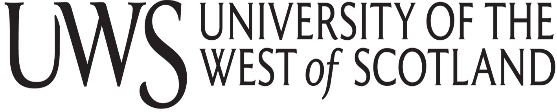 CONFIRMATION OF SPONSORSHIPStudent DetailsSponsor DetailsPayment Information By authorising this sponsorship form, I agree that our Company accepts responsibility for this debt.  Form will not be accepted without a Purchase Order.Please return the completed form by email to Companyaccounts@uws.ac.ukPlease note that the University’s payment terms are 30 days from date of invoiceStudent Name Student Number BCourseAcademic YearCompany NameCo. Reg, No.Invoice AddressTelephone No.Email Address             Contact Name for PaymentContact Name for PaymentContact Telephone No. for PaymentContact Telephone No. for PaymentPurchase Order No.Purchase Order No.Amount of Sponsorship £Amount of Sponsorship £Authorised Name(Printed)DateDateAuthoriser Signature